XV Starptautiskais garīgās mūzikas festivāls SUDRABA ZVANICOMPETITION RESULTS90-100 punkti/points–iespēja piedalīties Galvenās Balvas izcīņā (participation in the Grand Prix)85-100 punkti/points–I pakāpe (1st degree)75-84.99 punkti/points–II pakāpe (2nd degree)65-74.99 punkti/points–III pakāpe (3rd degree)< 64.99 punkti/points–Diploms par piedalīšanos (Diploma of Participation)Nr.p.k.DalībniekiVidējais punktu skaitsDiplomsJelgavas 4. vidusskolas 5.-7. klašu meiteņu koris  “SPĪGO STUDIJA”, LatvijaJelgava 4th high school grades 5-7 class girls' choir "SPĪGO STUDIJA", Latvia92IBērnu koru kategorijas balva un naudas prēmijaChildren's choir category award and money prizeVecumnieku Mūzikas un mākslas skolas bērnu koris „VIA STELLA”, LatvijaChildren's choir of Vecumnieku Music and Art School „VIA STELLA”, Latvia90,2IRPKIA Kultūras centra "Iļģuciems" jauktais koris «Muklājs», LatvijaMixed choir «Muklājs» of the RPKIA Culture Center «Iļģuciems», Riga, Latvia91I Staņislava Broka Daugavpils Mūzikas vidusskolas jauktais koris, LatvijaMixed choir of Stanislav Brok Daugavpils Music secondary school, Latvia89,3IVokālais ansamblis “Dušečka”, LatvijaVocal Ensemble “Dushechka”, Latvia76,5IIJauktais koris “Krasts”, LatvijaMixed choir “Krasts”, Latvia76,2IITukuma pilsētas kultūras nama sieviešu koris “Noktirne”, LatvijaFemale Choir „Noktirne”, Tukums, Latvia85IOzolnieku jauktais koris “Līga”, LatvijaOzolnieki mixed choir "Līga", Latvia85,2I Mūsdienu garīgās mūzikas kategorijas balvaContemporary Sacred Music Category AwardRīgas vokālā grupa “Cantabile”, LatvijaRiga vocal group “Cantabile”, Latvia94IJauktais vokālais ansamblis „NONA”, LatvijaMixed vocal ensemble "NONA", Latvia95,3IPieaugušo vokālo ansambļu kategorijas balva un naudas prēmijaAdult vocal ensemble category award and money prizePanevēžas V. Mikalauska Mākslu ģimnāzijas jauktais koris, LietuvaPanevezys Vytautas Mikalauskas Gymnasium of Arts‘ mixed choire, Lithuania88IJauniešu koru kategorijas balvaYouth Choir Category AwardRPKIA Kultūras centra "Iļģuciems" jauktais koris «Muklājs», LatvijaMixed choir «Muklājs» of the RPKIA Culture Center «Iļģuciems», Latvia90,5IRīgas vokālā grupa “Cantabile”, LatvijaRiga vocal group “Cantabile”, Latvia94ILatviešu garīgās mūzikas kategorijas balvaLatvian sacred music category awardBērnu un jauniešu radošās studijas "Bala Time" vidējais koris 3 "Tugan zher", KazahstānaMiddle choir 3 "Tugan zher", Children's and youth creative Studio "Bala Time" Kazakhstan68,5IIIRTU Sieviešu koris “Delta”, LatvijaRiga Technical University women’s choir “Delta”, Latvia80,3IIRīgas Stradiņa universitātes jauktais koris “Rīga”, LatvijaRiga Stradiņa University Mixed Choir "Rīga"Latvia92,3IBalva jaukto koru kategorijas grupāAward in the category of mixed choirsOgres novada Kultūras centra jauktais koris “IMPULSS”, LatvijaMixed Choir IMPULSS of Ogre Cultural Centre, Latvia81,7IIM. Leontoviča vārdā nosauktās Vinnicas reģionālās filharmonijas Podilas kamerkoris "Leontoviča kapela", Vinnica, UkrainaPodil Chamber Choir"Leontovych capela" of the Vinnytsia Regional Philharmonic named after M. Leontovych, Vinnytsia, Ukraine90,7IBalva kamerkoru kategorijas grupāAward in the category of chamber choirs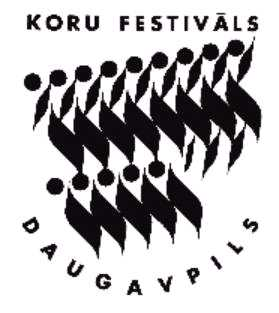 